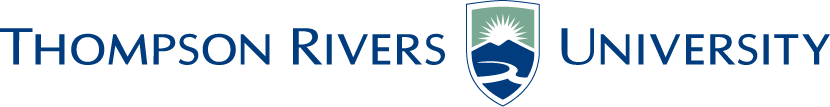 MEETING OF THE STUDENT ENGAGEMENT COMMITTEE OF SENATE February 25, 2015Time:  9:00 – 10:00	A G E N D A	Location:  HOL 402CALL TO ORDER
INTRODUCTIONS
ADOPTION OF AGENDA
ADOPTION OF MINUTES
a) Meeting of January 28, 2015BUSINESS ARISING FROM MINUTESChair – nominations				 C. AdamStudy Space update				 C. AdamStrategic Engagement Management (SEM)	 C. Adam/B. Annear/S. MatonovichSEC Sub-committee				 K.Hamilton/A. GilbertNEW BUSINESS 
a)						NEXT MEETING 	March 25, 2015
ADJOURNMENT